KOMISE ROZHODČÍCHOFS BRNO – VENKOV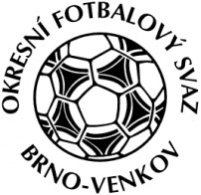 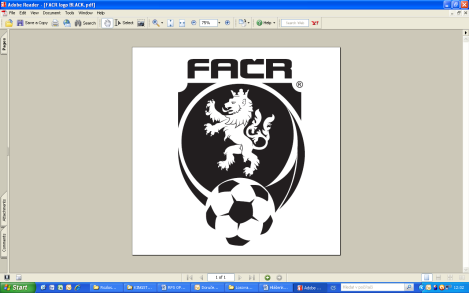 Vídeňská 9, 639 00 BrnoPředseda KR: Kundelius LadislavEmail komise rozhodčích: kr.ofsbo@seznam.czZÁPIS č. 10 z jednání KOMISE ROZHODČÍCH OFS BRNO-VENKOV                      konané dne 24. 5. 2018Přítomni: Ladislav Kundelius, Ivan Vostrejž, Miloš Toman, Jan Oujezdský, Jan VrbkaOmluveni: Simon VejtasaMísto konání: hala “Morenda“, Vídeňská 9 – Brno1. ÚvodJednání komise zahájil a řídil předseda KR Ladislav Kundelius. 2. Rozhodnutí a průběh jednání KR:KR provedla kontrolu došlé pošty: zápisy STK.KR schválila obsazení utkání rozhodčími v termínu 26. – 27. 5. 2018 a 2. – 3. 6. 2018. KR opětovně vyzývá všechny zájemce o vykonávání funkci R fotbalu, aby se přihlásili na tel.: 602 773 621 nebo na e- mail: kr.ofsbo@seznam.cz.KR upozorňuje na objížďku na trase Moutnice-Těšany.KR upozorňuje R, aby si včas vystavili v IS fakturu za každý uzavřený měsíc.KR oznamuje, že na základě jednání STK a DK jsou předvoláni na jednání ve středu 30. 5. R Minařík Pavel a Oujezdský Jan.KR oznamuje, že předběžný termín školení R před podzimní částí SR 2018/2019 se uskuteční v dopoledních hodinách dne 4. 8. 2018. Další informace budou upřesněny na zasedání KR OFS Brno-venkov dne 7. 6. 2018.3. PokutyKR udělila R pokuty dle sazebníku, jmenovitě: Mikláš, Máša, Fraňková, Kačanoli, Harásek, Bumbálek, Stříž, Pospíšil, Hřib, Moder, Chorvát. Důvod a výše pokuty je uvedena v tabulce, která je vyvěšena na následujícím odkaze: http://www.fotbalbrno-venkov.cz/aktuality-rozhodci/ . Pokuty nezaplatili: Pšeja, Kozel, Požár, Kuropata Radomír.Částku zašlete do 5. 6. 2018 na účet 107-338100287/0100. Jako variabilní symbol uveďte své ID FAČR  a do poznámky napište jméno a příjmení. V případě nezaplacení pokuty do uvedeného termínu bude R stažen z delegace.4. Fyzické testy RKR oznamuje, že fyzické testy FIFA se uskutečnily dne 24. 5. od 18:30 v areálu fotbalového a atletického stadionu Moravské Slavie Brno.Po fyzických testech následovaly testy z pravidel fotbalu.Na fyzické testy byli pozváni následující R: Bui, Daniel, Chorvát, Mrkvica, Oujezdský, Bělák, Harčárová, Žáková, Durďák, Ščasná, Králík, Fraňková, Prudká,Máša.KR  děkuje  že  se  dostavili  všichni  kroměPrudké, Králíka  a přístoupili  k tomu  velice  zodpovědně.5. XI. RozhodčíchKR oznamuje, že XI rozhodčích sehraje dne 8. 6. 2018 od 17:30 přátelský zápas proti týmu Mělčany, na fotbalovém hřišti v Mělčanech. Nominovaní hráči a funkcionáři budou informováni e-mailem.R utkání: Toman, Barák, Durďák.6.  Finále  okresního  poháru  31.5.2018  v 17,30 hod  v Blažovicích  mezi  družstvy  Šlapanice  Ba  Měnínem  budou  řídit  rozhodčí  Bělák  Lukáš – Chorvát  David – Daniel  Petr  a  4 R  OujezdskýJan.7. OstatníKR připomíná email pro veškerou komunikaci s komisí (včetně omluv):  kr.ofsbo@seznam.czPříští jednání KR se bude konat ve čtvrtek 7. 6. 2018 od 16:00 hodin, zasedací místnosti OFS Brno – venkov, hala “Morenda“, ul. Vídeňská 9, Brno Jednání KR skončilo v 20:00 hod.V Brně dne 24. 5. 2018 Zapsal:                                                                                                 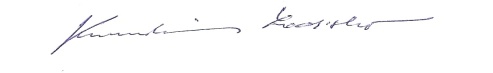          Jan Oujezdský		                                                               Ladislav Kundelius        člen KR OFS Brno-venkov           	                                             předseda KR OFS Brno-venkov